August 2018-God walks with us every step of the way—every day!August 2018-God walks with us every step of the way—every day!August 2018-God walks with us every step of the way—every day!August 2018-God walks with us every step of the way—every day!August 2018-God walks with us every step of the way—every day!August 2018-God walks with us every step of the way—every day!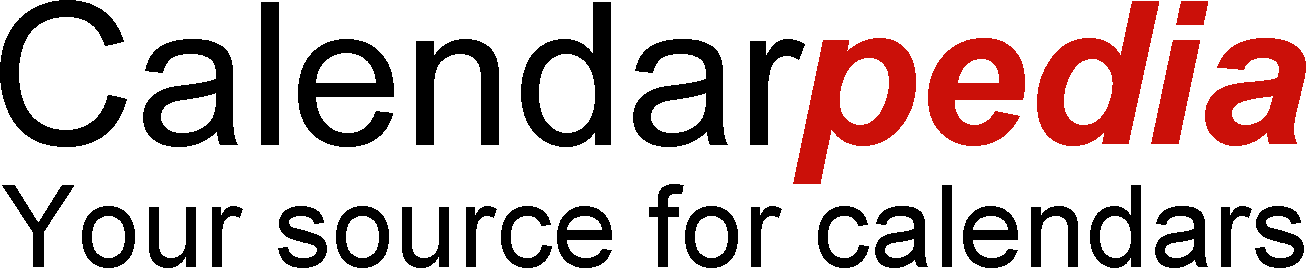 SundayMondayTuesdayWednesdayThursdayFridaySaturday1234We join our prayers as one for the parish, the country and the world.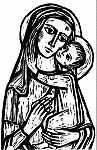 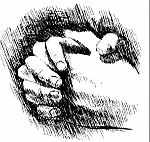 PRAYSt. AlphonsusFor all who have asked us to pray for themFor all couples who are preparing for marriageFirst FridayFor the grace to be forgiving to anyone who has offended us.St. John VianneyFor all priests, especially those at St. 
Ephrem Parish567891011For all the children of the world…for their health, security and faith.The Transfiguration of the LordIn thanksgiving for all graces we have received.For all who are caring for a loved one who is sickSt. DominicFor all who are living in nursing homes/assisted living residencesFor all first responders, firefighters, police and EMTs,for their safetySt. LawrenceFor all workers who are involved in construction, for their safetySt. ClareFor the Poor Clare sisters, for vocations to the contemplative life.12131415161718For all those who are struggling with an addiction of any type.For our military, especially those who are in dangerous situations.St. Maximillian KolbeFor peace in the worldASSUMPTION OF MARYAsk Mary to give peace to our families.For all who are undergoing treatments for cancer and for those who support themFor all of us that we will readily accept and respect those who are different from usAsk Mary to protect all the unborn and all expectant parents.19202122232425For our teachers who are preparing for a new school yearSt. BernardFor a solution to be found to regulate gun control in our citiesSt. Pius XFor a greater awareness of our need for the Eucharist in our lives.The Queenship of MaryFor a greater readiness to go to Mary with all our concernsSt. Rose of LimaFor all missionariesSt. BartholomewFor youth that are considering a religious vocationFor all Eucharistic Ministers from St. Ephrem Parish262728293031For all resident in Oaks Nursing HomeSt. MonicaFor all mothers of children who are separated from their faithSt. AugustineFor all young people who are confused in their faithThe Passion of. John the Baptist- for all who are suffering due to their faithFor safety of children who are returning to school during these days.For the grace to be better followers of Jesus.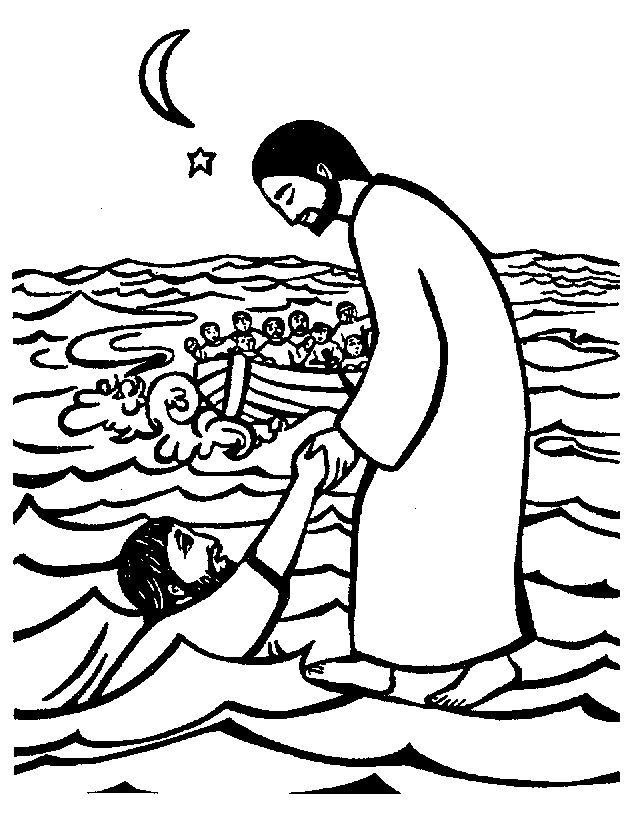 © Calendarpedia®   www.calendarpedia.com© Calendarpedia®   www.calendarpedia.com© Calendarpedia®   www.calendarpedia.com© Calendarpedia®   www.calendarpedia.com© Calendarpedia®   www.calendarpedia.com© Calendarpedia®   www.calendarpedia.comData provided 'as is' without warranty